Rental Assistance Demonstration UpdateAGENDAMay 12, 2020 3:00 PM – Dogwood ManorMay 13, 2020 2:00 PM – Mary Walker TowersRAD Overview………………………………………Naveed MinhasNo transfer of assistanceCHA will be responsible for the workNo change in configurationNo reduction in unitsScope of Work……….Lonnie Edwards-Mary Walker, Mark Bell-DogwoodNext Steps……………………………………………..Naveed MinhasQuestions and Answers HOUSING  AUTHORITY HOUSING  AUTHORITY HOUSING  AUTHORITY HOUSING  AUTHORITYBOARD OF COMMISSIONERSJAMES H. LEVINE, CHAIRPERSONEDNA E. VARNER, VICE-CHAIRPERSONCARL W, HENDERSONEDDIE F. HOLMESADAM KINSEYJEFFERY McCLENDONJAMES F. SATTLER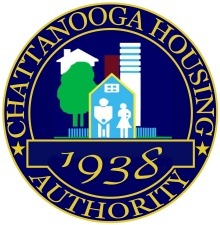 CHATTANOOGA, TN 37404-1236TEL (423) 668-2374FAX (423) 668-2374TN Relay Svc  711www.chahousing.orgBOARD OF COMMISSIONERSJAMES H. LEVINE, CHAIRPERSONEDNA E. VARNER, VICE-CHAIRPERSONCARL W, HENDERSONEDDIE F. HOLMESADAM KINSEYJEFFERY McCLENDONJAMES F. SATTLERELIZABETH F. MCCRIGHTEXECUTIVE DIRECTORMAILING ADDRESSP.O. 